TURUN ARKKIHIIPPAKUNNANTUOMIOKAPITULINYMPÄRISTÖOHJELMA2018-2022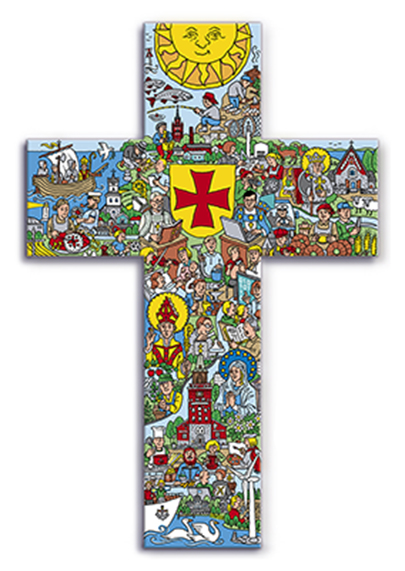 Ympäristöohjelman tekijä: ympäristöasiantuntija, FM, MMM, Hannele Siltala hannele.siltala@evl.fiYmpäristöohjelman päivitetty versio vuosiksi 2018-2022 on laadittu yhdessä henkilökunnan kanssa Turun arkkihiippakunnan tuomiokapitulin ympäristöohjelman 2013-2017 pohjalta. SISÄLTÖ1. JOHDANTO	32. KIRKON YMPÄRISTÖVASTUU	43.  YMPÄRISTÖOHJELMAN TOTEUTUS	64.  TOIMINTA JA TALOUS	75.  YMPÄRISTÖKASVATUS	96. JÄTEHUOLTO	127. SIIVOUS	148. KIINTEISTÖNHOITO	159. RUOKA JA KEITTIÖT	1610. TOIMISTOTYÖ	1714. LIIKENNE	1915. YHTEENVETO	21Liite 1. Turun arkkihiippakunnan tuomiokapitulin ympäristöperiaatteita työntekijöille Liite 2. Turun arkkihiippakunnan tuomiokapitulin ympäristöperiaatteita tarjoiluissa Liite 3. Turun arkkihiippakunnan tuomiokapitulin ympäristökasvatussuunnitelma 2018-20221. JOHDANTOTuomiokapitulin johtoryhmä on marraskuussa 2016 tehnyt päätöksen käynnistää ympäristödiplomin uusimisprosessin sekä uusimista edellyttävät toimenpiteet vuoden 2017 aikana. Osana näitä toimenpiteitä lakimiesasessori on tehnyt viranhaltijapäätöksen 13/2017, jonka mukaisesti tuomiokapituli on palkannut ympäristöasiantuntija Hannele Siltalan kahden viikon työpanoksella valmistelemaan uusimista ja päivittämään ympäristödokumentit yhteistyössä työntekijöiden kanssa. Tuomiokapitulin istunto on 28.08.2017 pitämässään kokouksessaan vahvistanut Turun arkkihiippakunnan ympäristöohjelman vuosiksi 2018-2022 sekä muut uusimiseen liittyvät asiakirjat. Kirkon ympäristödiplomin käsikirja 2012 on laadittu seurakuntia varten, joten käsikirjan minimikriteeri- ja pisteytysjärjestelmän vaatimuksia noudatetaan tuomiokapitulin ympäristöohjelmassa soveltuvin osin. Tämän ympäristöohjelman lukujen numerointi noudattaa ympäristödiplomin käsikirjan lukujen numerointia. Tuomiokapitulilla ei ole hallinnassaan hautausmaata, leirikeskusta eikä metsää, minkä vuoksi luvut 11-13 puuttuvat. Lisäksi tuomiokapituli sijaitsee vuokratiloissa eikä se omista kiinteistöjä, minkä vuoksi lukua 8 käsitellään vain soveltuvin osin. Turun arkkihiippakunnan tuomiokapituli teki ensimmäisenä tuomiokapitulina ympäristökartoituksen ja -ohjelman 2010 silloin käytössä olleen Kirkon ympäristödiplomin käsikirjan 2005 pohjalta. Koska tuolloin ei voinut hakea ympäristödiplomia, haki tuomiokapituli sitä vuonna 2013, kun se oli tullut ympäristödiplomin käsikirjauudistuksen myötä mahdolliseksi. Hakemuksen pohjana oli vuonna 2010 tehty ympäristökartoitus sekä uuden ympäristödiplomin käsikirjan vaatimusten mukaiseksi päivitetty ympäristöohjelma vuosiksi 2013-2017. Vuonna 2008 julkaistussa Kirkon ilmasto-ohjelmassa annetaan ohjeita tuomiokapituleille, ja myös nämä ohjeet on otettu huomioon tässä ympäristöohjelmassa. Ympäristödiplomin hakemisen ja uusiminen myötä tuomiokapituli haluaa osoittaa sitoutumistaan Kirkon ympäristödiplomijärjestelmän sekä Kirkon ilmasto-ohjelman lisäksi myös Varsinais-Suomen ilmastostrategian tavoitteisiin. Ympäristödiplomiaan toiselle kaudelle uusiva Turun arkkihiippakunnan tuomiokapituli toimii hyvänä esimerkkinä arkkihiippakunnan seurakunnille sekä muille tuomiokapituleille ympäristöasioiden hoidossa. Uusimisprosessin yhteydessä on edellisen hakuprosessin yhteydessä laaditut asiakirjat päivitetty seuraaviksi asiakirjoiksi: Turun arkkihiippakunnan tuomiokapitulin ympäristökartoitus 2017Turun arkkihiippakunnan tuomiokapitulin ympäristöohjelma 2018-2022 Turun arkkihiippakunnan tuomiokapitulin ympäristökasvatussuunnitelma 2018-2022 (liite 3)Turun arkkihiippakunnan tuomiokapitulin ympäristödiplomin uusimishakemuksen minimikriteeri- ja pistetaulukko 2017Ympäristöohjelman liitteenä on Turun arkkihiippakunnan tuomiokapitulin ympäristökasvatussuunnitelman 2018-2022 (liite 3) lisäksi kaksi käytännönläheistä ohjeistusta, joiden tarkoituksena on saattaa ympäristöohjelman tavoitteet käytäntöön työntekijöiden päivittäisessä toiminnassa (liite 1) sekä tarjoilujen järjestämisessä (liite 2).   2. KIRKON YMPÄRISTÖVASTUUYhä useamman yrityksen toimintakuvauksen yhteydessä esitellään toiminnan ympäristövastuullisuutta, sillä ympäristövastuun kantaminen on ainakin isoimmilla yrityksillä jo oletusarvoista. Samaten yhteiskunnan muut toimijat, kirkko mukaan lukien, ovat jo pitkään toimineet ympäristövastuun edistämiseksi. Suomen evankelis-luterilaisen kirkon ympäristövastuu oli esillä jo 1980- ja 1990-lukujen taitteessa. 2000-luvun taitteessa rakennetun oman ympäristöjärjestelmän myötä ympäristövastuulle tuli yhtenäinen rakenne ja sisältö, jota vuonna 2008 julkaistu Kirkon ilmasto-ohjelma sekä uudistettu Kirkon ympäristödiplomin käsikirja 2012 ovat laajentaneet ja täydentäneet.  Kirkon ympäristövastuulla on syvä perusta Raamatussa. Kirkon ilmasto-ohjelman kolme teemaa ovat kiitollisuus, kunnioitus ja kohtuus. Kristitylle merkittävä peruste ja innoitus luonnonsuojeluun muodostuu kunnioituksesta Jumalaa ja hänen luomistyötään kohtaan. Luomakunta ei ole kristitylle kuitenkaan jumalallistunut palvonnan kohde, vaikka luontosuhde onkin välittävä ja kaikkea luotua kunnioittava. Jumala on antanut ihmiselle erityisen tehtävän toimia hänen vastuullisena tilanhoitajana, jonka tehtävänä on viljellä ja varjella pitäen huolta luomistyöstä kokonaisuutena. Vanhassa testamentissa hyvin keskeinen teema on ihmisen suhde maahan. Vanhasta testamentista löytyy monia luonnon kestävään ja kohtuulliseen käyttöön liittyviä ohjeita, jotka ovat yhä ajankohtaisia (esim. 5. Moos. 22: 6-7; 3. Moos. 19: 9-10). Samaten Uudessa testamentissa on monia kehotuksia kohtuuteen, kuten oheinen  kohtuullisuuden muistutus:" Suuri rikkauden lähde usko kyllä onkin, kun tyydymme siihen mitä meillä on. Emme me ole tuoneet mitään mukanamme maailmaan emmekä voi viedä mitään täältä pois. Kun meillä on ruoka ja vaatteet, saamme olla tyytyväisiä." (1. Tim. 6: 6-8)Elintason noustua Raamatun ohjeet kohtuullisesta elämäntavasta helposti unohtuvat ja tarpeet lisääntyvät. Taloustieteen tutkijat ovat havainneet, että saavutettuamme tietyn elintason onnellisuus ei välttämättä enää lisäänny, vaikka elintaso jatkaisi nousuaan. Ihmiset kaipaavat rauhaa, onnea ja rakkautta elämäänsä, mutta materialismi ja tavaran paljous eivät pysty täyttämään tätä ihmisen kaipausta syvällä tavalla. Jeesus rohkaisee seuraajiaan rakentamaan elämän perustan muun kuin materian varaan. Ulkoisen omistamisen sijaan arvokasta on se, mitä meillä on sisäisesti: "Älkää kootko itsellenne aarteita maan päälle. Täällä tekevät koi ja ruoste tuhojaan ja varkaat murtautuvat sisään ja varastavat. Kootkaa itsellenne aarteita taivaaseen. ... Te ette voi palvella sekä Jumalaa että mammonaa." (Matt. 6: 19-24)  Kohtuus on luonteva ja vahva kristinuskoa ja ympäristönsuojelua yhdistävä teema. Kristitylle hyvin sopiva materialismista irrottautuva elämänasenne tulee hyvin esille esimerkiksi jakeessa  "Olemme köyhiä, mutta teemme monia rikkaiksi; meillä ei ole mitään, mutta omistamme kaiken." (2. Kor. 6: 10) Kristillisellä kirkolla on tarjota uskon kautta syvä ja kestävä elämän sisältö, joka ei perustu ulkonaisille tekijöille ja joka on tarjolla tasapuolisesti jokaiselle omista ansioista tai elintasosta riippumatta. Paljon lainattu sanonta "Vaikka tietäisin, että maailma tuhoutuu huomenna, istuttaisin tänään omenapuun" kuvaa jotain olennaista kristillisestä ympäristönsuojelusta. Vaikka monet ympäristön tilaan sekä ympäristökatastrofeihin liittyvät uutiset ovat synkkiä, on kristillisen ympäristönsuojelun perusvire tästä huolimatta myönteinen ja täynnä toivoa. Ihmiskunnan väärien tekojen ja ahneuden seuraukset näkyvät koko luomakunnassa, mutta Raamatun mukaan koko luomakunta tullaan kerran uudistamaan ja vapauttamaan synnin vaikutuksista ja kaikesta kärsimyksestä. Jumala on kaikkivaltias ja hänellä on Kristuksessa tarjolla toivo, joka koskee koko luomakuntaa (vrt. Room. 8: 19-21). Tämän tiedostaminen synnyttää kiitollisuutta ja voimaannuttaa toimimaan lähimmäisten ja koko luomakunnan hyväksi. Tieto ympäristöongelmista ja ympäristön tilasta lisääntyy, mutta pelkkä tieto ei kuitenkaan johda haluttuun toimintaan ympäristön hyväksi. Tarvitaan arvoista ja asenteista lähtevää motivaatiota, jotta koemme ympäristönsuojelun tärkeäksi ja alamme oikeasti toimia kestävämmän elämäntavan mukaisesti. Vaikuttavuuden kannalta kestävä elämäntapa pitäisi saada valtaväestön omaksumaksi tavaksi elää, mutta ympäristöstä välittävä elämäntapa marginalisoituu helposti.Kristillinen ympäristönsuojelu ei ole ehdotonta eikä syyllistävää, vaan siihen liittyy olennaisesti vapaus ja toivo. Evankelis-luterilainen kirkko tavoittaa Suomessa valtaosan väestöstä eri ikäkausiin liittyvän toiminnan kautta. Hyvien paikallisten verkostojen ja tavoittamismahdollisuuksien sekä syvän arvoista ja uskosta nousevan motivaation vuoksi kirkolla on hyvät mahdollisuudet vaikuttaa valtaväestön ympäristövastuuseen kannustamalla jokaista tekemään pieniä ympäristötekoja vapauden ja kiitollisuuden hengessä.   Kirkolla ja kirkon yksittäisillä jäsenillä on haasteena tehdä tässä hetkessä parhaansa. Lähtemällä itse liikkeelle elämäntavan punnitsemisessa sekä pienten askelten ottamisessa kohti välittävämpää elämäntapaa haastamme muita mukaan. Tämä näkyy konkreettisina tekoina paitsi omassa elämässämme, mutta myös kirkon ympäristödiplomin ja ilmasto-ohjelman asettamien tavoitteiden kautta läpäisevästi seurakuntien ja kirkon hallinnon toiminnassa. 3.  YMPÄRISTÖOHJELMAN TOTEUTUSHyväksymällä tämän ohjelman Turun arkkihiippakunnan tuomiokapituli on piispojen johdolla sitoutunut ympäristöohjelman toteuttamiseen. Johtoryhmä on omalta osaltaan sitoutunut ohjelmaan ja varaa ympäristöohjelman toteuttamiseen tarvittavat resurssit.Henkilökunnalle tiedotetaan ympäristöohjelman sisällöstä ja sen vaikutuksista eri työtehtäviin. Uusien työntekijöiden perehdytyksessä kerrotaan, miten omassa työssä voi tehdä ympäristötekoja päivittäin ja esitellään tämän ympäristöohjelman lisäksi ohjelman kolme liitettä. Ympäristöasioiden hoito on kaikkien työntekijöiden yhteinen asia. Jokainen on omassa työssään vastuullinen toimimaan ympäristöohjelman tavoitteiden mukaisesti. Yksittäisten tavoitteiden toteutumisesta vastaavat niihin nimetyt henkilöt. Ympäristöasioiden huomioimisesta pyritään tekemään kaikkia työntekijöitä yhdistävä tekijä, joka koetaan myönteisenä mahdollisuutena velvollisuuden sijasta. Hiippakunnallisen ympäristöryhmän on hyvä miettiä ympäristöohjelman voimassaolokaudelle ne painopisteet, joita se erityisesti haluaa ohjelmakaudella kehittää hiippakunnan alueella sekä konkreettiset painopisteiden toteuttamiseen liittyvät tavoitteet.  Tämä on luonteva lähtökohta ympäristöryhmän seuraavan toimintasuunnitelman laatimisprosessia. Ympäristöryhmä on järjestänyt säännöllisesti ympäristötyön tukemiseen liittyviä startti- ja neuvottelupäiviä eri puolilla hiippakuntaa vuodesta 2007 ja yksittäisiä koulutuksia jo aiemmin. Ympäristöryhmä on kouluttanut hiippakunnan alueelle ympäristöjärjestelmän auditoijia ja mahdollistanut auditoijien osallistumisen kirkon ympäristöpäiville ja auditoijien neuvottelupäiville. Jatkossa ympäristöryhmä jatkaa tätä pitkäjänteistä koulutustyötään sekä yhteistyötä eri toimijoiden kanssa ja verkostoitumista etsien myös uusia mahdollisia yhteistyötahoja. Ympäristöasioiden sisäiseen ja ulkoiseen viestintään kiinnitetään entistä enemmän huomiota. Tuomiokapitulien yhteisen nettisivustouudistamisen yhteydessä arkkihiippakunnan tuomiokapitulin tärkeänä tavoitteena on muistuttaa ympäristöasioiden näkymisen tärkeydestä, jotta uudistuneilta nettisivuilta on yhä helposti löydettävissä ympäristöasiat. Tuore oliivipuun lehti on lakannut ilmestymästä neljä kertaa vuodessa, se ilmestyy enää vain kerran vuodessa ennen pääsiäistä.  Paperilehden tilalle on tullut sähköinen Uutisarkki, jonka hyödyntämistä myös ympäristöasioiden viestinnässä kannattaa jatkossa kehittää. Viestintä- ja koulutussihteeri tekee jatkossa tiivistä yhteistyötä ympäristöasiantuntijan kanssa ympäristöviestinnän kehittämisessä ja hän osallistuu ympäristöryhmän kokouksiin viestinnän teemojen osalta. Viestinnässä hyödynnetään viestinnän tiimin osaamista ja sosiaalisen median luovia mahdollisuuksia esimerkiksi erilaisten kuvahaastekampanjoiden muodossa. Jokaisen työntekijän työhuoneeseen suunnitellaan visuaalinen ”huoneentaulu” muistuttamaan työpaikalla olevista tärkeimmistä ympäristöteoista. Tätä ympäristöteko-huoneentaulua voisi myös jakaa seurakuntiin tai antaa sen oikeudet käyttöön. Yhtenä uutena tavoitteena on perustaa arkkihiippakunnan ympäristöasioille oman Facebook-ryhmän asiasta kiinnostuneille. Hiippakunnan nettisivuille on suunniteltu myös linkitttää ympäristöryhmän jäsen Ulla Suontaustan kirjoittamaa blogia Kankaanpään seurakunnan ympäristötyöstä ruohonjuuritasolla.   4.  TOIMINTA JA TALOUSTuomiokapitulin toiminta- ja taloussuunnitelmassa ympäristötavoitteet ovat alkaneet näkyä vuodesta 2009 alkaen ja ne ovat olleet painopisteinä vuosina 2009-2013. Vuosien 2013-2017 osalta ympäristöasiat näkyvät joka vuoden toimintasuunnitelmassa. Jatkossa ympäristöohjelman tavoitteiden toteutumisen aste ja raportointi olisi järkevää tehdä puolivuosittain niiden henkilökunnan kokousten yhteydessä, joissa ympäristöohjelmaa jatkossa läpikäydään. Pääosa tuomiokapitulin toiminnasta rahoitetaan kirkon keskusrahastosta. Arkkihiippakunnan tuomiokapitulilla on kuitenkin olemassa omakatteinen rahasto, jonka varat ja velat pidetään erillään kirkon keskusrahaston varoista ja veloista. Rahaston sijoituksista noin puolet on asunto-osakeyhtiöissä, kun taas toinen puoli on rahoitusarvopapereissa  (osakkeissa, osakerahastoissa sekä yhdistelmärahastoissa).  Turun arkkihiippakunnan tuomiokapitulin rahastolle on laadittu ohjesääntö 1.1.2006 ja sitä ei ole sen jälkeen uudistettu. Ohjesääntöjä uudistettaessa niihin lisätään pykälä kirkkohallituksen eettisen sijoittamisen ohjeiden noudattamisesta. Samaten hankintaohjeita laadittaessa niihin tullaan lisäämään ympäristöasioiden huomioiminen.Tällä hetkellä tuomiokapituli tekee valtaosan hankinnoistaan hankintarenkaiden kautta. Tuomiokapituli ei ole pienenä toimijana ollut aktiivinen ympäristöasioiden edellyttämisessä hankinnoissa hankintarenkaassa. Muidenkaan hankintojen yhteydessä ei ole systeemaattisesti tarkistettu, onko tuotetta saatavilla ympäristömerkin ominaisuuksien mukaisena vaihtoehtona. Diplomin uusimisen yhteydessä ympäristöasioiden huomioiminen tilauksia ja hankintoja tehdessä pyritään ottamaan käyttöön osana kaikkia hankintoja. Tavaroita ja palveluja hankittaessa pyritään hankkimaan mahdollisimman vähän ympäristöä kuormittavia tuotteita ja palveluita. Tarjouskilpailujen yhdeksi valintakriteeriksi asetetaan ympäristöominaisuudet. Kuluneella kaudella on kerätty tietoa vuosittaisesta kopiopaperin kulutuksesta, sähkönkulutuksesta toimistotiloissa, ympäristömerkittyjen tuotteiden määrästä sekä kilometrikorvausten määrästä. Aiemmassa ympäristöohjelmassa ainoastaan kopiopaperin yhteyteen on asetettu selkeä vuosittainen vähentämistavoite, jolloin voidaan puhua indikaattorista. Liikenteen osalta pyritään alkavalla kaudella löytämään kilometrikorvauksia paremmin kuvaavia ja kohtuullisella vaivalla vuosittain kerättäviä tietoja, joita voisi olla esimerkiksi etätyöpäivien lukumäärä, nettikokousten ja –koulutusten lukumäärä. 5.  YMPÄRISTÖKASVATUS Tässä ympäristöohjelmassa ja ympäristökasvatussuunnitelmassa ympäristökasvatuksella tarkoitetaan kaikkea sitä toimintaa, jonka avulla evankelis-luterilainen kirkko ja yksittäiset seurakunnat kannustavat kaiken ikäisiä jäseniään ympäristövastuulliseen ja kohtuulliseen elämäntapaan. Tuomiokapitulin ympäristökasvatussuunnitelma on tämän ympäristöohjelman liitteenä 3. Ympäristökasvatussuunnitelmassa on aukikirjoitettu ja konkretisoitu tämän luvun tavoitteet. Tärkeänä Turun arkkihiippakunnan tuomiokapitulin toteuttaman ympäristökasvatuksen tavoitteena on ylläpitää ja kehittää kristillistä ympäristökasvatusta osana kaikkea tuomiokapitulin toteuttamaa seurakuntien kehittämistyötä sekä integroida eri ammattiryhmien koulutuksiin ympäristödiplomin eri osa-alueisiin liittyviä sisältöjä. Keskeinen kysymys hiippakunnan ympäristötilaisuuksien kehittämisessä on sen miettiminen, miten niiden avulla voitaisiin tukea toiminta- ja taloussuunnitelmien tavoitteita ja miten seurakunnat saadaan innostumaan ja lähtemään liikkeelle ympäristöasioissa. Tuomiokapitulin nettisivuilla voisi olla alueellinen koulutus- ja kouluttajalista esimerkiksi energiakatselmuksen tekoon, taloudelliseen ajamiseen, jätehuoltoon sekä hautausmaiden ympäristöasioiden hoitamiseen liittyen. Hiippakunnan tasolla jatketaan ja kehitetään seurakuntien ympäristövastaavien ja –toimikuntien yhteisten tapaamisten järjestämistä sekä yhteydenpitoa ja ideoiden vaihtoa perustettavassa FB-ryhmässä. Toinen tärkeä tavoite on tukea hiippakunnan seurakuntia ympäristödiplomin hankkimisessa ja ylläpitämisessä. Näiden rinnalla on tärkeä tukea kaikkia seurakuntia, jotka eivät ole hankkimassa ympäristödiplomia, kantamaan käytännön ympäristövastuuta. Piispantarkastusten yhteydessä on tähän jo loistava mahdollisuus, mutta sen rinnalle on hyvä löytää uusia foorumeja tuoda ympäristöasioita seurakunnan perustyöhön seurakuntia palvellen. Uuden ympäristödiplomikauden aikana tavoitteena on luoda ympäristövastuullisuuden askeleet seurakunnille. Lähtökohtana voisi olla 10 ekotekoa sisältävän huoneentaulun luominen/laatiminen seurakuntien käyttöön. Ympäristövastuullisuuden askeleissa huomioidaan ympäristödiplomin minimikriteerit ja lisäpisteet ja näitä askeleita ottaessaan seurakuntia tuetaan samalla ympäristödiplomin hakemiseen ja ylläpitämiseen. Askeleiden kehittämisessä pyritään tukemaan sellaisia toimia, joiden ympäristövaikutukset ovat erityisen merkittäviä. Turun arkkihiippakunnan tuomiokapitulin ympäristöohjelmassa 2018-2022 on ympäristödiplomin käsikirjan mukaisesti oma lukunsa ympäristökasvatukselle, ja siinä on asetettu oheisen taulukon mukaiset tavoitteet. Taulukon tavoitteet on konkretisoitu tämän ympäristöohjelman liitteenä 3 olevassa ympäristökasvatussuunnitelmassa. Tuomiokapitulin ympäristökasvatuksen tavoitteiden kautta tuomiokapitulin ympäristötoimien vaikuttavuus voi moninkertaistua.6. JÄTEHUOLTOTuomiokapitulin toimistotilat sijaitsevat Åbo Akademin vuokratiloissa. Jätehuolto on järjestetty vuokranantajan toimesta ja se täyttää kunnalliset jätehuoltomääräykset. Tuomiokapituli maksaa toimitilan vuokrassaan kiinteän jätehuoltomaksun, josta ei ilmene syntyneen jätteen määrää. Tämän vuoksi jätehuoltolaskuihin perustuvaa määrällistä arviota tuotettujen jätejakeiden määrästä ei ole mahdollista tehdä jätehuoltoselvitystä. Tuomiokapitulin toimistotiloissa lajitellaan polttokelpoinen jäte, biojäte, keräyskartonki ja -paperi, lasi- metalli- sekä kaatopaikkajäte ja lisäksi vaarallinen jäte. Jatkossa tavoitteena on siirtyä myös muovin lajitteluun heti, kun se on mahdollista toimitilan keräysastioiden puolesta. Tuomiokapitulin toimitiloihin on laadittu lajitteluohjeet ja lajittelukäytännöt on yhtenäistetty ympäristödiplomin ensimmäisen hakemisen yhteydessä vuonna 2013.  Henkilökunnalle ympäristödiplomin uusimisen yhteydessä tehdyssä kyselyssä tuli palautetta kuitenkin siitä, että lajittelu koetaan joiltain osin toimimattomana. Tämän vuoksi lajitteluastiat ja lajitteluohjeet tullaan uudistamaan ja päivittämään vastaamaan henkilökunnan toiveita toimivuudesta. Arkkipiispan ja piispantalojen polttokelpoisen jäteastioiden yhteyteen on hankittu hyötyjätteen lajittelun mahdollistavat nelilokerojäteastiat jo ensimmäisen ympäristökartoituksen aikana ja niiden käyttöä jatketaan. 7. SIIVOUSTuomiokapitulin toimistotilojen siivous on ollut aina ulkoistettu palvelu. Palvelu on määräajoin kilpailutettu ja RTK-Palvelu Oy jatkaa siivouspalveluiden tuottajana. Piispantaloa siivoaa tmi Aaltoska. Tiloja siivotaan tehtyjen siivousmitoitusten perusteella.Siivouksessa on otettu käyttöön kemikaaleja säästäviä menetelmiä, kuten moppien nihkeyttäminen ja mikrokuituliinat ja puhdistusaineiden oikeaan annosteluun kiinnitetään huomiota. Tavoitteena on päästä yhä enemmän vedettömään siivoukseen sekä ympäristömerkittyjen tuotteiden käyttämiseen kaikissa siivousaineissa palveluntuottajasta riippumatta. Ympäristöasiantuntija on käynyt palveluntuottajien kanssa keskustelut 6/2017 uusimisprosessin myötä ja sopinut ympäristömerkittyjen tuotteiden ja ympäristöä mahdollisimman vähän kuormittavien siivousmenetelmien käytöstä jatkossakin. 8. KIINTEISTÖNHOITOTuomiokapitulin toimitilat ovat vuokratiloja ja arkkipiispan ja piispantalot ovat Kirkkohallituksen omistuksessa. Tämän vuoksi ympäristökartoituksessa ja -ohjelmassa kiinteistönhoitolukua tarkastellaan suppeasti lähinnä energiankulutuksen näkökulmasta, koska tuomiokapituli vastaa piispantalojen lämmitys- ja sähkökuluista. Piispantaloon on tehty vuonna 2012 kuntotarkastus ja sinne on asennettu maalämpö 2015. Tuomiokapitulin työntekijöillä ja ympäristöryhmän jäsenillä on myös erityiset mahdollisuudet tukea seurakuntia niiden energiaratkaisuissa erilaisten korjaus- ja rakennusprosessien yhteydessä. Työntekijät voivat kannustaa seurakuntia remonttiensa yhteydessä investoimaan maalämpöön, aurinkoenergiaan yms. talouspäälliköiden yhteisten kokoontumisten ja piispantarkastuksen yhteydessä.Seurakuntien menoista arviolta neljännes menee kiinteistöjen hoitoon ja kustannukset ovat kasvussa, mutta samanaikaisesti seurakuntien verotulot ovat laskussa. Tämän vuoksi kiinteistöhallinnon puolella kaivattaisiin selkeitä hyviä esimerkkejä siitä, miten energiansäästötoimilla voidaan saavuttaa selviä kustannussäästöjä. Tällaisten hyvien esimerkkien löytäminen ja niistä tiedottaminen olisi merkittävää, jotta seurakunnan saisivat konkreettisia vinkkejä siitä, miten he voisivat toimia kestävällä tavalla sekä ympäristön että talouden kannalta.  9. RUOKA JA KEITTIÖTTuomiokapitulin tarjoilut muodostuvat omissa työskentelytiloissa tapahtuvien tilaisuuksien tarjoiluiden lisäksi eri puolilla hiippakuntaa pidettyjen koulutuksien, kokouksien sekä muiden tilaisuuksien tarjoiluiden järjestämisestä. Valtaosa Turun alueen pitopalvelutarjoiluista tilataan nykyään pitokokki Mikko Aholalta, jonka toiminnan ympäristöperiaatteet läpäisevät hienolla tavalla. Tarjoiluissa on alettu kiinnittää ympäristöasioihin enenevästi huomiota ympäristökartoituksen tekemisestä lähtien vuonna 2010. Tuolloin laadittiin tarjoiluiden ympäristöperiaatteet (liite 2), jotka toimitetaan kaikille yhteistyökumppaneille, joilta tarjoiluja tilataan. Ympäristödiplomin uusimisen yhteydessä tosin huomattiin, että tieto liitteen 2 olemassaolosta ei ollut kaikilla työntekijöillä tiedossa, mikä korjaantui kyselyn yhteydessä. Jatkossa on tärkeä muistaa kertoa liitteestä uusille työntekijöille ja yhteistyötahoille. Vuoden 2017 alkupuolella kaikki tuomiokapitulin tarjoama kahvi ja tee on Reilun kaupan tuotteita, minkä vuoksi uuden diplomikauden yhtenä tavoitteena on hakea Reilun kaupan tuomiokapitulin arvonimeä. Tarjoiluissa pyritään suosimaan yhä enemmän vihanneksia, juureksia, marjoja ja hedelmiä sisältäviä ruokia sekä kasvisruokavaihtoehdon mahdollisuuden tarjoamista kaikille ruokailijoille.10. TOIMISTOTYÖ Paperinkulutus otettiin viime ohjelmassa yhdeksi ympäristöindikaattoriksi ja tavoitteeksi asetettiin paperinkulutuksen väheneminen vuosittain 5 % eli 6000 arkkia. Paperinkulutus on vähentynyt 34 % viidessä vuodessa, vuosittainen vaihtelu on ollut suurta, mutta vähenemistavoite on saavutettu. Kuluneella kaudella on tehty niin merkittäviä paperinkulutusta vähentäviä toimenpiteitä, että seuraavalla kaudella paperinkulutuksen vähentämistavoite pidetään, mutta tavoitteena on vähentää paperinkulutusta keskimäärin 3 % vuosittain. Postituslaitteen kustannuksia tullaan seuraamaan vuodesta 2017 ja kulujen laskemiselle asetetaan samoin 3 % vuosittainen vähenemistavoite. Hankinnoissa suositaan pysyvästi ympäristömerkittyjä tuotteita. Kuluneen kauden aikana ympäristöasiat ovat välillä unohtuneet tarkistaa tilausten yhteydessä, mutta uusimisen yhteydessä tavoite on taas palautettu oletukseksi. Tulevaisuudessa myös painotuotteet pyritään hankkimaan ympäristömerkityistä paperilaaduista. Toimistolaitteet tulevat IT-alueen kautta ja toimistotarvikkeet hankitaan Lyrecolta, jonka tarjonnasta valitaan ympäristömerkittyjä tuotteita. Työntekijöiden kanssa yhdessä mietitään, miten toimistotyössä ja oman työhuoneen ja yhteisten tilojen osalta voidaan lisätä viihtyisyyttä, lajittelun toimivuutta sekä energian säästöä edistäviä toimia. 14. LIIKENNE Tuomiokapitulin toiminnallisen yksikön työntekijät matkustavat runsaasti. Kokouksiin ja tilaisuuksiin kuljetaan omalla autolla, kimppakyydillä tai julkisilla riippuen kokouspaikan sijainnista. Lähes poikkeuksetta kaikki työntekijät, mukaan lukien piispa ja arkkipiispa, käyttävät joukkoliikennettä osallistuessaan kokouksiin ja neuvottelupäiville sellaisissa paikoissa, joihin on hyvät julkiset liikenneyhteydet, esim. kokoukset kirkkohallituksessa ja kuluneella diplomikaudella työntekijöiden mukaan julkisten käyttö on lisääntynyt huomattavasti.Tuomiokapitulilla ei ole omia ajoneuvoja, vaan jokainen työntekijä käyttää omaa autoaan matkakorvausta vastaan. Ajokilometrien määrän vähentämistä mietittäessä on hyvä muistaa kokonaisuus. Tuomiokapitulien ajokilometrit vähentävät seurakuntien työntekijöiden ajokilometrejä. Toisaalta uudistamalla kokouskäytäntöjä pystytään vaikuttamaan suoraan matkakuluihin ja ajokilometreihin. Videoneuvotteluja ja sähköposti- ja puhelinpalaverien käyttämistä kannattaa suosia aina, kun se on mahdollista. Tähän antaa hyvän mahdollisuuden jokaiseen työpisteeseen asennetut nettineuvottelut mahdollistavat laitteistot. Etätyön tekemiseen  kannustetaan silloin, kun työn luonne sen mahdollistaa. Tuomiokapituli pystyy välillisesti vaikuttamaan omaa henkilökuntaa laajempaan joukkoon kiinnittämällä huomioita järjestämiensä koulutusten ja kokousten logistiikkaan valitsemalla kokouspaikan hyvien julkisten kulkuvälineiden yhteyksien ja keskeisen sijainnin mukaan. Osallistujia kehotetaan kimppakyytien käyttämiseen sekä tuomiokapitulin nettisivuilla että etukäteen lähetettävässä kurssikirjeessä. Alkavalla kaudella selvitetään myös mahdollisuutta työmatkaseteleiden käyttöön sekä yhteisen ”kapitulipyörän” hankkimisen mahdollisuutta. Samaten työntekijöiden työmatkapyöräilyä voisi tukea yhteisesti sovitulla tavalla. Matkustukseen liittyvät indikaattorit, jotka oikeasti vähentävät hiippakunnan tasolla tarkasteltuna hiilidioksidipäästöjä, voisivat olla nettikokoukset, etätyöpäivät sekä kimppakyydit ja koulutusten pitäminen toimivien joukkoliikenneyhteyksien päässä. Näitä kehitetään kuluvalla kaudella. Kuluneella kaudella ympäristöohjelmassa ollutta lentomatkojen päästöjen kompensointia ei ole vielä tehty, sillä sopiva yhteistyötaho on puuttunut. Suomen Lähetysseura on perustanut ilmastorahaston keväällä 2017. Sen kautta Lähetysseura kompensoi omista lentomatkoista syntyneet päästöt. Erillinen ilmastorahasto mahdollistaa kompensoinnin myös muille organisaatioille ja seurakunnille. Alkavalla ympäristöohjelmakaudella arkkihiippakunnan tuomiokapituli tulee ohjaaman ilmastorahaston kautta vuosittaisen lahjoituksen kompensoimaan omien lentojensa ilmastovaikutusta. Ilmastorahaston avulla istutetaan ensimmäisessä vaiheessa puita Tansanian Kishapuun. Hanke alueella laajenee tänä vuonna. Jatkossa tuetaan puiden istutushankkeita myös muilla Lähetysseuran työalueilla. Puiden istuttaminen estää eroosiota ja sitoo hiilidioksidipäästöjä.15. YHTEENVETOYmpäristöohjelman tavoitteiden asettelun pohjana on tuomiokapitulin toiminnoista laadittu ympäristökartoitus 2017 sekä edeltävän kauden ympäristöohjelma ja sen tavoitteet. Tässä ohjelmassa pyritään korjaamaan katselmuksessa havaittuja puutteita, toteuttamaan viime kaudella toteutumatta jääneitä tavoitteita sekä kehittämään entisestään hyviä ympäristökäytäntöjä. Tavoitteena on saavuttaa ympäristöasioiden huomioimisesta vakiintunut käytäntö, missä ollaan kuluneen ympäristödiplomikauden aikana päästy jo hyvään vauhtiin.  Ympäristöasiat pyritään huomioimaan läpäisevästi koko tuomiokapitulin toiminnassa ympäristödiplomin käsikirjan 2012 edellyttämällä tavalla. Tärkeänä tavoitteena tuomiokapitulin ympäristöohjelmassa on seurakuntien kristillisen ympäristökasvatuksen tukeminen läpäisevästi hiippakunnan tilaisuuksissa. Tämän tavoitteen kautta tuomiokapitulin ympäristöasioiden vaikuttavuus voi moninkertaistua. Myös kirkon ilmasto-ohjelmassa kehotetaan tuomiokapituleja liittämään seurakuntien ympäristökasvatuksen tukemisen ja edistämisen pysyväksi osaksi hiippakunnan koulutus- ja kehittämistoimintaa.  Kirkon ilmasto-ohjelmassa kehotetaan tuomiokapituleja ottamaan piispantarkastusten yhteydessä esille seurakuntien toimet ilmastonmuutoksen hillitsemiseksi ja puutteita havaittaessa suosittelemaan seurakunnille ympäristödiplomin hankkimista. Turun arkkihiippakunnan tuomiokapitulin piispantarkastusten yhteydessä ympäristöasioita on pidetty esillä jo pitkään ja tätä käytäntöä jatketaan kehittäen käytössä olevaa ympäristökysymysten lomaketta. Keskeinen kysymys hiippakunnan ympäristötyön kehittämisessä on sen miettiminen, miten yhä useamman seurakunnan saisi haastettua mukaan. Vaikka seurakunta ei hankkisikaan ympäristödiplomia lähiaikoina, niin ympäristöasioiden hoito kuuluu jokaisen seurakunnan perustehtävään. Siksi rohkaisuun ja tukemiseen tarvittaisiin uusia konkreettisia toimintamalleja ja hyviä käytänteitä jaettavaksi. Tällainen toimintamalli voisi olla seurakunnan ympäristövastuullisuuden askeleet, minkä kehittäminen on alkavan ympäristödiplomikauden tärkeänä tavoitteena. Toimintamallin ensimmäisenä askeleena voisi olla 10 ympäristötekoa seurakunnassa. Askeleissa huomioidaan ympäristödiplomin minimikriteerit ja lisäpisteet ja näiden kehitettävien askeleiden myötä seurakuntia tuetaan samalla ympäristödiplomin hakemiseen ja ylläpitämiseen. Tuomiokapituli pystyy välillisesti vaikuttamaan paitsi ympäristökasvatuksen, mutta myös esimerkiksi viestinnän, paperittomuuteen ohjaavien käytänteiden sekä tilaisuuksien logistiikan ja tarjoiluiden miettimisen kautta laajemmin hiippakunnan alueella sekä olemaan hyvä esimerkki muille tuomiokapituleille ympäristödiplomiin sitoutumisesta.  Tuomiokapitulin ympäristöohjelman tavoitteet tarkistetaan vuosittain, vaikka ympäristöohjelma onkin voimassa viiden vuoden ajan. Tavoitteiden tarkistaminen ja toteutumisen raportointi on keskeistä, jotta  ympäristöohjelman tavoitteet realisoituvat. Liite 1. TURUN ARKKIHIIPPAKUNNAN TUOMIOKAPITULIN               YMPÄRISTÖPERIAATTEITA TYÖNTEKIJÖILLETurun arkkihiippakunnan tuomiokapituli on ensimmäisenä tuomiokapitulina laatinut itselleen ympäristökartoituksen sekä ympäristöohjelman, jonka toteuttamiseen johtoryhmä on sitoutunut. Ympäristöasioiden hoito on kaikkien työntekijöiden yhteinen asia, jolloin jokainen toimii omassa työssään ympäristöohjelman tavoitteiden mukaisesti. Ympäristöasioiden huomioimisesta pyritään tekemään kaikkia työntekijöitä yhdistävä tekijä, joka koetaan myönteisenä mahdollisuutena velvollisuuden sijaan.Muistilista jokaiselle työntekijälle arjen pieniin ekotekoihin:  Laitan laitteet päälle vasta, kun niitä tarvitsen.Sammutan huoneesta valot ja tietokoneen näytön kokousten ja ruokatuntien ajaksi.Kotiin lähtiessäni muistan sammuttaa kaikki sähkölaitteet huoneestani ja lähtiessäni toimistolta viimeisenä tarkastan, että valot on kaikkialta sammutettu.  Tehdessäni hankintoja valitsen ympäristön kannalta hyvän vaihtoehdon (esim. ympäristömerkityt tuotteet, A-energialuokan laitteet, isommat pakkaukset, vähän pakatut tuotteet, muovi- ja mikromuovin välttäminen).Tarjoiluja valmistaessani noudatan tarjoilujen ympäristöperiaatteita (liite 2).Lajittelen jätteet oman työpisteeni ja yhteisten tilojen lajitteluastioiden ja –ohjeiden mukaisesti pyrkien vähentämään tuotetun jätteen määrää.Suosin julkisia sekä kimppakyytejä aina, kun mahdollista.Suosin hyötyliikuntaa työmatkoilla ja työpäivän siirtymisissä mahdollisuuksien mukaan (esim. kävelen/pyöräilen töihin/ruokatunnille/Helsingin rautatieasemalta Kirkon talolle).Vältän turhia tulosteita ja suosin kaksipuoleisia- ja vihkotulosteita.Liite 2. TURUN ARKKIHIIPPAKUNNAN TUOMIOKAPITULIN YMPÄRISTÖPERIAATTEITA TARJOILUISSAArvoisa yhteistyökumppanimme. Turun arkkihiippakunnan tuomiokapituli haluaa kaikessa toiminnassaan ottaa huomioon ympäristöasiat. Myös Kirkon ilmasto-ohjelma ja ympäristödiplomi haastavat siihen.Tarjoilujen osalta arvostamme seuraavia asioita: lähellä tuotettuja ja kotimaisia raaka-aineita ja elintarvikkeitaympäristömerkittyjä tuotteita (mm. Joutsen, luomu, Reilu kauppa),terveellisiä ja ravitsemussuositusten mukaisia ruokiapaljon vihanneksia, juureksia, hedelmiä ja marjoja sisältäviä ruokia sekä kasvisruokavaihtoehtoavähän jalostettuja aitoja makuja ja tuotteita (lisäaineiden ja geenimanipuloitujen tuotteiden välttäminen,  sesongin mukaisten kasvisten ja marjojen suosiminen)vähän jätettä tuottavia ruoanvalmistusketjuja (vähän pakattujen tuotteiden suosiminen, kertakäyttöastioiden välttäminen, muovin ja mikromuovin välttäminen) mahdollisimman pientä ruokahävikkiäKiitos, että yhdessä voimme suosia ympäristöstä välittäviä toimintatapoja!  TavoiteKeinotAikatauluVastuu1. Ympäristöasiat osaksi tuomiokapitulin jokapäiväistä toimintaa. Tehtäväalueiden talous- ja toimintasuunnitelmaan kirjataan soveltuvin osin ympäristötavoitteet ja niiden toteutuminen arvioidaan ja raportoidaan (MINIMI).VuosittainLakimiesasessori,dekaani,  ympäristöasiantuntija, hiippakuntasihteerit2. Hankintojen ympäristövaikutusten huomiointi.Tuomiokapitulin hankinnoista tehdään ympäristöselvitys (MINIMI). Tarjouspyyntöihin otetaan mukaan ympäristöominaisuuksien selvittäminen (MINIMI).Sosiaalisesti kestävien hankintojen suosiminen.2019JatkuvaJatkuvaLakimiesasessori, dekaani, viestinnän ja dekaanin tiimit, ympäristöasiantuntijaLakimiesasessoriHankinnoista vastaavat3.  Vastuullisen sijoittamisen toteuttaminen Sijoittamisessa noudatetaan kirkkohallituksen vastuullisen sijoittamisen ohjeita (MINIMI). Rahaston ohjesääntöihin lisätään vastuulliseen sijoittamiseen liittyvä pykälä. JatkuvaRahaston ohjesääntöjen uudistamisen yhteydessäLakimiesasessoriLakimiesasessori4. Ympäristömerkittyjen tuotteiden ja ympäristöä vähemmän kuormittavien palveluiden hankkiminen systemaattisestiEnnen tuotteen/palvelun hankintaa selvitetään, onko kyseistä tuotetta saatavilla ympäristömerkittynä/miten palveluntuottaja kantaa ympäristövastuuta.  JatkuvaHankinnoista vastaavat5. Hiililaskuri otetaan käyttöön (MINIMI)Hiililaskuria ei ole mielekästä ottaa käyttöön Ei toteuteta-6. Ympäristöindikaattoreiden käyttöönottoKulutetun kopiopaperin ja ympäristömerkittyjen tuotteiden määristä ympäristöindikaattorit, joita vuosittain seurataan ja joille asetetaan vuosittaiset vähentämistavoitteet. Kilometrikorvauksen sijaan etsitään liikenteen osalta sellainen indikaattori, joka yksiselitteisesti kertoisi ajokilometrien vähenemiseen tähtäävistä toimenpiteistä. Kopioiden lukumäärä vuodesta 2014 (3 % vuosittainen väheneminen), liikenteen indikaattori käyttöön 2019, postituskoneen kustannukset vuodesta 2017 (kustannusten lasku 3 % vuodessa), ympäristömerkittyjen tuotteiden lukumäärä (määrä lisääntyy 1 tuoteryhmä/vuosi)Ympäristöasiantuntija, toimistosihteeriTavoiteToimenpideAikatauluVastuu1. Kristillinen ympäristökasvatus integroidaan osaksi hiippakunnan koulutuksia sekä valmennuksia. Samalla  vahvistetaan hiippakunnan seurakuntien työntekijöiden kristillisen ympäristökasvatuksentietoutta ja osaamista sekä kestävän elämäntavan edistämistä seurakunnan perustyössä. Tuomiokapitulin ympäristökasvatussuunnitelma päivitetään diplomin uusimisen yhteydessä Kristillisen ympäristökasvatuksen sekä luomakuntaa kunnioittavan seurakuntatyön koulutusosioita kehitetään ja ne liitetään läpäisevästi hiippakunnan valmennuksiin ja tilaisuuksiin ympäristökasvatussuunnitelman mukaisestiSeurakuntien uusien työntekijöiden valmennuksiin ympäristöasiat otetaan ytimekkäästi mukaan (esim. A4-tiivistelmä Kirkon ilmasto-ohjelmasta sekä Kirkon ympäristödiplomista)Eri tilanteissa on kapituliständi, jossa on myös osio ympäristöasioista Yksi dia ympäristöstä tuomiokapitulin esittely-PP:iin  sekä ympäristödiplomin näkyminen tuomiokapitulin tiloissa. 6/2017JatkuvaVuodesta 2018 lähtien jatkuvaVuodesta 2019 lähtien jatkuvaVuodesta 2018 lähtien jatkuvaYmpäristöasiantuntija yhdessä työntekijöiden kanssaKaikki työntekijät sekä ympäristöasiantuntijaHiippakuntasihteerit ja dekaani, viestintä- ja koulutussihteeriViestintä- ja koulutussihteeri, ympäristöasiantuntija, hiippakuntasihteerit ja dekaaniViestintä- ja koulutussihteeri ja ympäristöasiantuntija2. Hiippakunnan seurakuntien tukeminen ympäristövastuullisuuden askeleiden ottamiseen sekä niiden myötä tapahtuvaan ympäristödiplomin käyttöönottamiseen ja ylläpitoon. Seurakuntien ympäristövastaaville järjestetään vertaisvalmennuksia ja mukaan kutsutaan työntekijöitä myös niistä seurakunnista, joissa ei ole ympäristödiplomia.Kehitetään seurakunnille ympäristövastuullisuuden askeleet, jotka lähtevät 10 ekoteon huoneentaulusta ja joissa huomioidaan Kirkon ympäristödiplomin vaatimukset. Konkreettisten askeleiden myötä myös ympäristödiplomin hakeminen helpottuu. Rakennemuutosseurakuntien ympäristöasioiden hoitamiseen kiinnitetään erityistä huomiotaJärjestetään ympäristödiplomin starttipäiviä.Piispantarkastusten yhteydessä seurakunnilta kysytään ympäristöasioiden hoitoon sekä ympäristödiplomin hakemiseen ja uusimiseen liittyviä kysymyksiä.  Ympäristöasioita läpikäydään toimintaneuvotteluissa, asessorin tarkastuksissa sekä piispan kannanotoissa.  Piispantarkastuksessa käytössä olevaa ympäristökysymyslomaketta päivitetäänVuodesta 2018 lähtien2019 alkaenRakennemuutosprosessien osanan. 2 vuoden väleinVuodesta 2011 lähtien jatkuva2019Ympäristöasiantuntija, ympäristöryhmäYmpäristöasiantuntija, ympäristöryhmä, hiippakuntasihteerit, dekaani, viestintä- ja koulutussihteeri, viestinnän tiimiDekaani, hiippakuntasihteerit, ympäristöasiantuntija, ympäristöryhmäYmpäristöryhmäPiispa, pappisasessori, dekaani, hiippakuntasihteeritPiispa, pappisasessori, dekaani, hiippakuntasihteerit, ympäristöasiantuntija, ympäristöryhmä3. Vahvistetaan omien työntekijöiden, luottamushenkilöiden sekä auditoijien ympäristöosaamista. Tuomiokapituli lähettää 1-2 ympäristöryhmän jäsentä ja/tai auditoijaa osallistujaksi auditoijien neuvottelupäiville sekä kirkon ympäristöpäiville. Ympäristöohjelma ja sen edellyttämät toimenpiteet  sekä ajankohtaiset ympäristöasiat käydään työntekijäkokouksessa läpi.Henkilökunnalle ja luottamushenkilöille tiedotetaan ympäristöohjelman sisällöstä ja sen vaikutuksista eri työtehtäviin sekä annetaan ympäristöperiaatteet.Uudet tuomiokapitulin työntekijät perehdytetään ympäristöasioiden huomioimiseen osana perustyötä. Joka toinen vuosi osallistuminen auditoijien neuvottelupäiville ja joka toinen vuosi osallistuminen kirkon ympäristöpäiville. PuolivuosittainYmpäristöohjelman hyväksymisen yhteydessä sekä uusien työntekijöiden ja luottamushenkilöiden aloittaessa. JatkuvaYmpäristöryhmäYmpäristöasiantuntija, kaikki työntekijätYmpäristöasiantuntija, kaikki työntekijätPerehdytettävän esimies ja perehdyttäjä4. Tehdään yhteistyötä ja verkostoidutaan. Jatketaan ja kehitetään yhteistyötä ja tiedonkulkua muiden tuomiokapituleiden ja kirkkohallituksen kanssa, jotta hyväksi havaitut ympäristökäytänteet tulevat muiden hallinnon yksiköiden tietoon ja sovellettaviksi. Hakeudutaan yhteistyöhön olemassa olevien paikallisten ympäristötoimijoiden ja muiden yhteistyökumppaneiden kanssa ja verkostoidutaan uusien toimijoiden kanssa niin alueellisesti kuin kansallisesti. Jatkuva, ympäristöasiantuntija osallistuu vuosittain tuomiokapituleiden ympäristövastaavien tapaamiseenJatkuvaKaikki työntekijät, ympäristöasiantuntija, ympäristöryhmäYmpäristöasiantuntija, ympäristöryhmä, kaikki työntekijät5. Välitetään tietoa ja otetaan tarvittaessa kantaa ympäristö-kysymyksiin. Hyvien kristillisen ympäristökasvatuksen materiaalivinkkien, koulutusten sekä ympäristökäytänteiden kokoaminen ja julkaiseminen hiippakunnan nettisivuilla ja Uutisarkissa. Seurataan paikallista, valtakunnallista sekä globaalia ympäristöasioihin liittyvää keskustelua ja esitetään tarvittaessa kannanotto kristillisen uskon näkökulmasta. Hyödynnetään sosiaalista mediaa. JatkuvaJatkuva seuranta, tilanteen mukaanYmpäristöasiantuntija, viestintä- ja koulutussihteeri, ympäristöryhmä kaikki työntekijät, Piispa, dekaani, hiippakuntasihteerit, ympäristöasiantuntija, ympäristöryhmä, viestintä- ja koulutussihteeriTavoiteKeinotAikatauluVastuu1. Hyötyjätteiden sekä vaarallisten jätteiden keräys on järjestetty kunnan jätehuoltomääräysten mukaisesti (MINIMI). Jätteiden lajittelua ja jätteiden ohjautumista hyötykäyttöön tehostetaan päivittämällä lajitteluastiat ja –ohjeet yhdessä henkilökunnan kanssa sekä henkilökunnan kahvihuoneen että työhuoneiden osalta.  Selvitetään muovin lajittelumahdollisuutta. Ympäristövastaava huolehtii  toimitiloissa mahdollisesti syntyvän vaarallisen jätteen asianmukaisesta käsittelystä.Arkkipiispantalolle ja piispantalolle jatkossakin nelilokerojäteastiat, joihin voidaan lajitella keräyspaperi ja –kartonki, lasi- ja metallijäte sekä kovat muovit. Lajittelu jatkuvaa, astiat ja ohjeet päivitetään 2018JatkuvaVuoden 2011 alusta jatkuvaYmpäristöasiantuntija, toimistosihteeriToimistosihteeriLakimiesasessori2. Erityisesti kaatopaikkajätteen, muovijätteen ja polttokelpoisen jätteen määrän vähentäminen.Vähennetään tietoisesti kertakäyttötuotteita ja vältetään mikromuovia sisältäviä tuotteita ja turhia muovipakkauksia ja -tuotteita. Suositaan isoja pakkauksia ja vältetään moninkertaisesti pakattuja ja tuotteita.Varastojen tyhjennys ennen uusien tilausten ja hankintojen tekemistä.JatkuvaJatkuvaJatkuva Kaikki työntekijätKaikki työntekijätKaikki työntekijätTavoiteKeinotAikatauluVastuu1. Siivoukseen liittyvän ympäristökuormituksen pienentäminen.Siirrytään yhä enemmän vedettömään siivoukseen.Siivousaineiden oikea annostelu ja käyttö. Jätehuolto ja siivousaineiden varastointi ja käsittely on järjestetty turvallisesti (mm. lukittu siivouskaappi, jossa käyttöturvatiedotteet) sekä siivousalan normien mukaan.JatkuvaJatkuvaJatkuvaLakimiesasessoriLakimiesasessoriLakimiesasessori2.  Ympäristöystävällisten hankintojen ja siivousmenetelmien suosiminen. Hankitaan itse ja esitetään siivousyrittäjälle toive suosia ympäristömerkittyjä ja mahdollisimman ympäristöystävällisiä tuotteita sekä menetelmiä (MINIMI).Siivousyrittäjiltä pyydetään  ympäristöselvitykset siivoustoiminnoista (MINIMI). JatkuvaKilpailutusten yhteydessäLakimiesasessoriLakimiesasessoriTavoiteKeinotAikatauluVastuu1.  Lisätään uusiutuvan energian käyttöä.Asia huomioidaan sähkösopimusten uusimisen yhteydessä.Seuraavan kilpailutuksen yhteydessäLakimiesasessori2. Pienennetään kiinteistöjen energian- ja vedenkulutusta. Nykyisten lamppujen mennessä rikki ja lamppuvaraston tyhjettyä siirrytään käyttämään led-lamppuja, jos valaisinmalleihin on sellaisia saatavilla.Uusien koneiden ja laitteiden hankinnan yhteydessä suositaan energiaa säästäviä ja ympäristömerkittyjä tuotteita.Säästävästä energian käytöstä on annettu ohjeet osana henkilökunnan ympäristöohjeistusta (MINIMI).Sähkön kulutuslukemia seurataan.Ilmastoinnin optimaalinen säätö ja säännöllinen huolto.Srk:n työntekijöille suunnatuissa tilaisuuksissa esillä energiaa säästävät ratkaisut (esim. öljylämmityksen vaihtaminen maalämpöön)JatkuvaJatkuvaVuoden 2011 alustaSäännöllinenJatkuvaSopivien koulutusten yhteydessäToimistosihteeriLakimiesasessoriYmpäristöasiantuntijaLakimiesasessoriYhteistyössä vuokranantajan kanssaKoulutuksista vastaavat työntekijätTavoiteKeinotAikatauluVastuu1. Hankintoja tehtäessä huomioidaan tuotteiden ja palveluiden ympäristövaikutukset sekä ravitsemussuositusten tavoitteet. Tarjoilujen hankkimisen ympäristöperiaatteita  (liite 2) noudatetaan omissa tarjoiluhankinnoissa ja ne toimitetaan ulkopuolisille palveluntuottajille. Valitaan ympäristömerkittyjä tuotteita aina, kun mahdollista (MINIMI). Suositaan paikallisia tuotteita ja yrittäjiä tuotteiden tilauksissa ja vältetään puolipakasteiden käyttöä. Osa hankinnoista luomutuotteita.Ruokahävikki pidetään pienenä.Ympäristöohjelman teon yhteydessä 2010, päivitetty 6/2017JatkuvaJatkuvaJatkuvaJatkuvaYmpäristöasiantuntijaKaikki tarjoiluista vastaavat Kaikki hankintoja tekevät työntekijätKaikki hankintoja tekevät työntekijätKaikki tarjoiluista vastaavat2. Tuomiokapitulin kahvi- ja teehankinnat ovat Reilun kaupan tuotteita (MINIMI).Johtoryhmä tekee periaatepäätöksen, että tuomikapituli hakee ”Reilun kaupan tuomiokapituli” - arvonimeä. Reilun kaupan tuotteita käytetään mahdollisuuksien mukaan myös muissa tuoteryhmissä kuin kahvissa ja teessä.  Vuodesta 2017 lähtien, arvonimeä haetaan vuonna 2018Lakimiesasessori, ympäristöasiantuntijaTavoiteKeinotAikatauluVastuu1. Energiatehokkuutta on parannettu muuttamalla käyttötapoja(MINIMI).IT-alueen kaikkiin tietokoneisiin on asennettu valmiiksi energiansäästöasetukset.Näytön ja työhuoneen valojen sammuttaminen kokousten ja ruokatuntien ajaksi. Jokaisen työhuoneeseen pieni muistutustarra asiasta. Henkilökunnalle annetaan energiansäästöohjeita osana ympäristöperiaatteita. Henkilökunnalle kerrotaan energiansäästömahdollisuuksista toimistotyössä.JatkuvaJatkuva, tarrat 2019Ympäristöohjelman teon yhteydessä laadittu ohjeet, ohjeistus jatkuvaPiispan sihteeri, IT-alueen vastaavaKaikki työntekijät, toimistosihteeriYmpäristöasiantuntija, uusia työntekijöitä perehdyttävät työntekijät2. Paperin kulutuksen vähentäminenPaperinkulutuslukujen säännöllinen seuranta ja paperinkulutus on ympäristöindikaattori, tavoitteena saada paperin kulutus laskemaan 3 % vuodessa. Vältetään paperitulosteita. Tulostetaan ja kopioidaan aina kun mahdollista kaksipuolisena sekä vihkotulosteena.Sähköinen asianhallinta ja asiakirjat. Samalla ohjataan myös seurakuntia ja yhteistyötahoja sähköiseen asiointiinPainomäärien optimointi ja paperituotteiden tilauksien minimointi. Logotuotteet painatetaan ympäristömerkitylle paperille ja painotyöt tilataan ympäristöjärjestelmän omaavilta kirjapainoilta.Lehtitilausten tarkistaminen ja optimointi.Joulukorttien sijaan lahjoitus hyväntekeväisyyteen.Seuranta vuosittainJatkuvaJatkuvaJatkuvaVuodesta 201112/2010, jatkuvaToimistosihteeri, ympäristöasiantuntijaKaikki työntekijätKaikki työntekijätToimistosihteeri, piispansihteeriToimistosihteeriKaikki työntekijät piispaa lukuunottamatta3. Hankintoja tehtäessä huomioidaan tuotteiden ja palveluiden ympäristövaikutukset (MINIMI).Suositaan ympäristömerkkien kriteerit täyttäviä toimistotuotteita ja -laitteita.JatkuvaHankinnoista vastaavatTavoiteKeinotAikatauluVastuu1. Vähennetään liikenteen kautta tulevia päästöjä.Paljon työajoja ajaville työntekijöille järjestetään mahdollisuus osallistua taloudellisen ajon koulutukseen. Suositaan julkisia kulkuvälineitä ja kimppakyytejä aina, kun mahdollista.Kotimaan lentomatkojen minimointi Lentomatkojen päästöjen kompensointi SLS:n ilmastorahaston kauttaHyötyliikunnan lisääminen lyhyissä siirtymisissä.Selvitetään, olisiko kapitulipyörän hankkimiselle yhteiskäyttöä varten kysyntää. Selvitetään myös työmatkasetelin kysyntää ja käyttöönottomahdollisuutta sekä työmatkapyöräilyn kannustamistoimia. 2017, uudelleen tarpeen mukaanJatkuvaJatkuva2018 lähtienJatkuva2019LakimiesasessoriKaikki työntekijätKaikki työntekijätJohtoryhmäKaikki työntekijätYmpäristöasiantuntija2. Pyritään vähentämään ajokilometrien määrää esim. kehittämällä koulutusten ja kokousten logistiikkaa ja käytänteitä sekä työryhmien kokoonpanoja.Liikenteen päästöjen vähentämistä kuvaavien indikaattorien kehittäminen ja käyttöönottoNettikokousten kehittäminen ja suosiminen aina, kun mahdollistaKimppakyytikäytäntöjen   tehostaminen entisestäänmyös toimikuntien, hiippakuntavaltuuston sekä koulutuksien osalta. Etätyöpäivien suosiminen silloin, kun työtehtävien puolesta se on mahdollistaNettisivuille muistutus kimppakyydin ja julkisten kulkuvälineiden käytöstä.  Koulutusohjelman ja kokouskutsujen yhteyteen aina tulo-ohjeet julkisilla kulkuvälineillä sekä mahdollisuuksien mukaan osallistujalista kimppakyytien sopimista varten. 2020JatkuvaJatkuvaJatkuvaJatkuvaJatkuvaYmpäristöasiantuntijaKaikki työntekijätHiippakuntasihteerit, koulutus- ja viestintäsihteeriKaikki työntekijätKoulutus- ja viestintäsihteeriHiippakuntasihteerit, koulutus- ja viestintäsihteeri